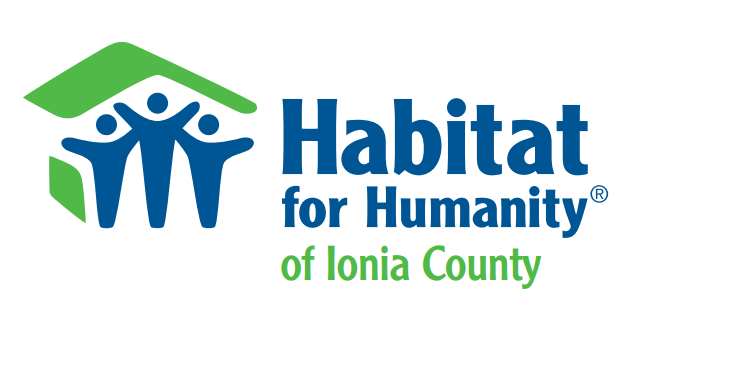 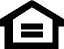 Application for A Brush with KindnessApplication for A Brush with KindnessApplication for A Brush with KindnessApplication for A Brush with KindnessApplication for A Brush with KindnessApplication for A Brush with Kindness1. Applicant Information1. Applicant Information1. Applicant Information1. Applicant Information1. Applicant Information1. Applicant InformationApplicantApplicantApplicantCo-applicantCo-applicantCo-applicantApplicant's nameApplicant's nameApplicant's nameCo-applicant's nameCo-applicant's nameCo-applicant's nameSocial Security Number	Home Phone	D.O.BSocial Security Number	Home Phone	D.O.BSocial Security Number	Home Phone	D.O.BSocial Security Number	Home Phone	D.O.B.Social Security Number	Home Phone	D.O.B.Social Security Number	Home Phone	D.O.B.___Married	___Separated	___Unmarried (Incl. single, divorced, widowed)___Married	___Separated	___Unmarried (Incl. single, divorced, widowed)___Married	___Separated	___Unmarried (Incl. single, divorced, widowed)___Married	___Separated	___Unmarried (Incl. single, divorced, widowed)___Married	___Separated	___Unmarried (Incl. single, divorced, widowed)___Married	___Separated	___Unmarried (Incl. single, divorced, widowed)Dependents and others who will live with you (not listed by co-applicant)Name	Age	Male	FemaleDependents and others who will live with you (not listed by co-applicant)Name	Age	Male	FemaleDependents and others who will live with you (not listed by co-applicant)Name	Age	Male	FemaleDependents and others who will live with you (not listed by applicant)Name	Age	Male	FemaleDependents and others who will live with you (not listed by applicant)Name	Age	Male	FemaleDependents and others who will live with you (not listed by applicant)Name	Age	Male	FemalePresent Address (street, city, state, zip code) Number of Years?OwnRentPresent Address (street, city, state, zip code) Number of Years ?OwnRentIf Living at Present Address for Less Than Two YearsIf Living at Present Address for Less Than Two YearsIf Living at Present Address for Less Than Two YearsIf Living at Present Address for Less Than Two YearsLast Address (street, city, state, zip code) Own RentNumber of YearsLast Address (street, city, state, zip code) Own RentNumber of YearsLast Address (street, city, state, zip code) Own RentNumber of YearsLast Address (street, city, state, zip code) Own RentNumber of Years2. 2. Mortgage Information2. 2. Mortgage Information2. 2. Mortgage Information2. 2. Mortgage Information2. 2. Mortgage Information2. 2. Mortgage InformationAre you making loan payments on your home? YES or NO
If yes, what is your monthly payment? $_________per month. To Whom: _______________________
Are your loan payments current? YES or NO
Do you currently have homeowner’s insurance? YES or NO Insurance Carrier:_____________________________Are you making loan payments on your home? YES or NO
If yes, what is your monthly payment? $_________per month. To Whom: _______________________
Are your loan payments current? YES or NO
Do you currently have homeowner’s insurance? YES or NO Insurance Carrier:_____________________________Are you making loan payments on your home? YES or NO
If yes, what is your monthly payment? $_________per month. To Whom: _______________________
Are your loan payments current? YES or NO
Do you currently have homeowner’s insurance? YES or NO Insurance Carrier:_____________________________Are you making loan payments on your home? YES or NO
If yes, what is your monthly payment? $_________per month. To Whom: _______________________
Are your loan payments current? YES or NO
Do you currently have homeowner’s insurance? YES or NO Insurance Carrier:_____________________________Are you making loan payments on your home? YES or NO
If yes, what is your monthly payment? $_________per month. To Whom: _______________________
Are your loan payments current? YES or NO
Do you currently have homeowner’s insurance? YES or NO Insurance Carrier:_____________________________Are you making loan payments on your home? YES or NO
If yes, what is your monthly payment? $_________per month. To Whom: _______________________
Are your loan payments current? YES or NO
Do you currently have homeowner’s insurance? YES or NO Insurance Carrier:_____________________________3. Willingness to Partner3. Willingness to PartnerTo be considered for A Brush with Kindness, you and your family must be willing to complete 8 hours of "sweat equity" hours per adult over the age of 18. Your help in building your home and the homes of others is called "sweat equity" and may include clearing the lot, painting, helping with construction, working in the Habitat office or ReStore, attending homeownership classes or other approved activities.	I am willing to complete the required sweat equity hours:	Applicant	______Yes	______No	Co-Applicant	______Yes	______NoTo be considered for A Brush with Kindness, you and your family must be willing to complete 8 hours of "sweat equity" hours per adult over the age of 18. Your help in building your home and the homes of others is called "sweat equity" and may include clearing the lot, painting, helping with construction, working in the Habitat office or ReStore, attending homeownership classes or other approved activities.	I am willing to complete the required sweat equity hours:	Applicant	______Yes	______No	Co-Applicant	______Yes	______No4. Requested Repairs4. Requested Repairs	Please circle the types of repairs or modifications you are requesting for your home:	Please circle the types of repairs or modifications you are requesting for your home:Other:Other:5. How will this project benefit you (and your family)?5. How will this project benefit you (and your family)?6. Employment Information6. Employment InformationApplicantCo-applicantName and Address of Current EmployerName and Address of Current EmployerNumber of Years on this Job?Number of Years on this Job?	Monthly (gross) Wages	$	Monthly (gross) Wages	$	Type of Business	Business Phone	Type of Business	Business PhoneIf working at current job less than one year, complete the following informationIf working at current job less than one year, complete the following informationName and Address of Previous EmployerName and Address of Previous EmployerNumber of Years on this Job?Number of Years on this Job?	Monthly (gross) Wages	$	Monthly (gross) Wages	$	Type of Business	Business Phone	Type of Business	Business Phone7. Monthly Income and Combined Monthly Bills7. Monthly Income and Combined Monthly Bills7. Monthly Income and Combined Monthly Bills7. Monthly Income and Combined Monthly BillsGross Monthly IncomeApplicantCo-ApplicantOthers in HouseholdBase Employment Income$$$AFDC/TANFFood StampsSocial SecuritySSIDisabilityAlimonyChild SupportOtherTotalGross Monthly BillsApplicantCo-ApplicantOthers in HouseholdRent$$$UtilitiesCar PaymentCable TVChild CareSchool LunchAverage Credit Card PaymentStudent LoansAlimony/Child SupportTotalSelf Employed applicant's) may be required to provide additional documentation such as tax returns and financial statements.Please attach copies of last month's billsSelf Employed applicant's) may be required to provide additional documentation such as tax returns and financial statements.Please attach copies of last month's billsList additional household members over 18 who receive income	Name	Age	Monthly Wages_________________________________________________________________________________________________________________________________________________________List additional household members over 18 who receive income	Name	Age	Monthly Wages_________________________________________________________________________________________________________________________________________________________8. Assets8. Assets8. Assets8. AssetsList checking and savings accounts belowList checking and savings accounts belowList checking and savings accounts belowList checking and savings accounts belowApplicantApplicantCo-applicantCo-applicantName and Address of Bank, Savings, Loan or Credit UnionName and Address of Bank, Savings, Loan or Credit UnionName and Address of Bank, Savings, Loan or Credit UnionName and Address of Bank, Savings, Loan or Credit Union	Account #	Balance $	Account #	Balance $	Account #	Balance $	Account #	Balance $Name and Address of Bank, Savings, Loan or Credit UnionName and Address of Bank, Savings, Loan or Credit UnionName and Address of Bank, Savings, Loan or Credit UnionName and Address of Bank, Savings, Loan or Credit Union	Account #	Balance $	Account #	Balance $	Account #	Balance $	Account #	Balance $Name and Address of Bank, Savings, Loan or Credit UnionName and Address of Bank, Savings, Loan or Credit UnionName and Address of Bank, Savings, Loan or Credit UnionName and Address of Bank, Savings, Loan or Credit Union	Account #	Balance $	Account #	Balance $	Account #	Balance $	Account #	Balance $